Crna Gora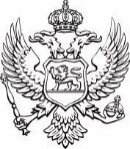 Ministarstvo ekonomskog razvoja Služba za opšte poslove, finansije i tehničku podrškuBroj: 016-037/23-7485/2	                                                 30. novembar 2023.godineNa osnovu člana 18  Zakona o upravnom postupku („Službeni list CG“, br. 56/14, 20/15, 40/16 i 37/17), člana 30 stav 1 Zakona o slobodnom pristupu informacijama („Službeni list CG“, br. 44/12 i 30/17), postupajući po zahtjevu organizacije „KOD“, Stara Varoš B-T, Bratstva i jedinstva, Podgorica, zavedenom kod ovog Ministarstva pod brojem: 016-037/23-7485/1 od 24. novembra 2023.godine, ministar ekonomskog razvoja, donosiR j e š e nj eI DJELIMIČNO SE USVAJA zahtjev za slobodan pristup informacijama, podnosioca organizacije ,,KOD“ iz Podgorice, zaveden kod ovog Ministarstva pod brojem: 016-037/23-7485/1 od 24. novembra 2023. godine i dozvoljava pristup dijelu informacije, kao osnovan.II OGRANIČAVA SE pristup informaciji iz stava 1 dispozitiva rješenja u dijelu koji se odnosi na: JMBG, adresu stanovanja i žiro račun fizičkih lica koja se nalaze u dijelu predmetne informacije.III Pristup predmetnim dokumentima ostvariće se, dostavom informacije putem elektronske pošte na naznačenu adresu podnosioca zahtjeva.IV Nije bilo troškova postupka.                                                    O b r a z l o ž e nj eDana 24. novembra 2023.godine, organizacija ,,KOD“, Stara Varoš B-T, Bratstva i jedinstva, iz Podgorice, podnijela je ovom Ministarstvu, zahtjev za slobodan pristup informacijama, zaveden kod ovog Ministarstva pod brojem: 016-037/23-7485/1, i istim je zateražila pristup informaciji i to:  ''podatak o broju lica angažovanih po ugovoru o djelu u Ministarstvu ekonomskog razvoja te sredstvima utrošenim u tu svrhu u periodu od 1. januara 2018. do 31. decembra 2022. godine   (po godinama)“.Postupajući po zahtjevu Ministarstvo je utvrdilo da predmetnu informaciju ne posjeduje kao jedinstven dokument kako je u zahtjevu navedeno. Odredbom člana 10 Zakona o slobodnom pristupu informacijama propisano je da je informacija dokument ili dio dokumenta u pisanoj, štampanoj, zvučnoj, elektronskoj ili drugoj formi, uključujući i njihove kopije, bez obzira na sadržinu, izvor (autora), vrijeme sačinjavanja ili sistem klasifikacije.Shodno gore iznijetom informacija tražena po predmetnom zahtjevu ne može se podvesti pod zakonski opis informacije, te ukoliko bi Ministarstvo odlučilo da odgovori na zahtjev onako kako je to podnosilac definisao, došlo bi do kršenja odredbe člana 29 stav 1 Zakona o slobodnom pristupu informacija koja propisuje da  će organ vlasti odbiti zahtjev za pristup informaciji ako pristup informaciji zahtijeva ili podrazumijeva sačinjavanje nove informacije. Odredbom člana 20 stav 1 Zakona o slobodnom pristupu inforamacijama propisano je da je organ vlasti dužan da u skladu sa svojim nadležnostima, pomaže podnosiocu zahtjeva da ostvari pristup traženoj informaciji, te je nakon obavljenog telefonskog razgovora sa podnosiocem zahtjeva dogovoreno da se podnosiocu zahtjeva dostave ugovori o djelu za traženi period, koji se nalaze u posjedu Ministarstva, putem elektronske pošte. Odredbom člana 14 stav 1 tačka 1 predmetnog Zakona propisano je da organ vlasti može ograničiti pristup informaciji ako je to u interesu zaštite privatnosti od objelodanjivanja podataka predviđenih zakonom kojim se uređuje zaštita podataka o ličnosti, osim podataka koji se odnose na: javne funkcionere u vezi sa vršenjem javne funkcije, kao i prihode, imovinu i sukob interesa tih lica i njihovih srodnika koji su obuhvaćeni zakonom kojim se uređuje sprječavanje sukoba interesa.Članom 16 stav 1 istog Zakona, propisano je da će se pristup informaciji ograničiti ukoliko bi objelodanjivanje informacije značajno ugrozilo interes iz člana 14 ovog zakona, odnosno ukoliko postoji mogućnost da bi objelodanjivanje informacije izazvalo štetne posledice po interes koji je od većeg značaja od interesa javnosti da zna tu informaciju, osim ako postoji preovlađujući interes propisan članom 17 ovog zakona, a stavom 2 istog člana propisano je da se test štetnosti ne vrši za informacije iz člana 14 tačka 1 alineja 1 i 2.Dalje, odredbom člana 2 stav 2 Zakona o zaštiti podataka o ličnosti, propisano je, između ostalog, da se lični podaci ne mogu obrađivati u većem obimu nego što je potrebno da bi se postigla svrha obrade, niti na način koji nije u skladu sa njihovom namjenom. Shodno članu 4 Zakona o zaštiti podataka o ličnosti zaštita ličnih podataka obezbjeđuje se svakom licu bez obzira na državljanstvo, prebivalište, rasu, boju kože, pol, jezik, vjeru, političko i drugo uvjerenje, nacionalnost, socijalno porijeklo, imovno stanje, obrazovanje, društveni položaj ili drugo lično svojstvo.Naime, obrada ličnih podataka može se vršiti ukoliko za to postoji pravni osnov u zakonu ili po prethodno dobijenoj saglasnosti lica čiji se lični podaci obrađuju, koja se može opozvati u svakom trenutku, shodno članu 10 Zakona o zaštiti podataka o ličnosti.Shodno naprijed iznijetom, ograničava se pristup dijelu informacije koji se odnosi na JMBG, adresu stanovanja i žiro račun fizičkih lica jer bi omogućavanje pristupa istim bio suprotan svrsi za koju se prikupljaju, za čiju obradu je potrebna saglasnost lica čiji se podaci obrađuju, koje nema u konkretnom slučaju, pri čemu ne postoji preovlađujući javni interes propisan članom 17 Zakona o slobodnom pristupu informacijama.Tražena informacija kojoj se pristup omogućava ima 329 stranica A4 formata, i pristup istoj omogućava se dostavljanjem putem elektronske pošte na mail adresu info@kod.org.me. Kako je Ministarstvo u posjedu informacije kojoj je pristup odobren u elektronskom formatu, to troškova postupka nije bilo.Na osnovu izloženog, shodno članu 30 stav 1 Zakona o slobodnom pristupu informacijama odlučeno je kao u dispozitivu rješenja.UPUTSTVO O PRAVNOJ ZAŠTITI: Protiv ovog rješenja može se izjaviti žalba Savjetu Agencije za zaštitu ličnih podataka i slobodan pristup informacijama u roku od 15 dana od dana prijema rješenja, preko Ministarstva ekonomskog razvoja.                                                                                                                               MINISTAR                                                                                                                             Nik Gjeloshaj                                                                                                       Dostavljeno:                                                           	     -  Podnosiocu zahtjeva-  u spise predmeta -  a/a